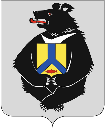 СОВЕТ ДЕПУТАТОВСРЕДНЕУРГАЛЬСКОГО СЕЛЬСКОГО ПОСЕЛЕНИЯ Верхнебуреинского муниципального районаХабаровского краяРЕШЕНИЕ23.11. 2020 № 97	с.Средний УргалОб утверждении положения «О порядке осуществления муниципальных внутренних заимствований, обслуживания и управления муниципальным долгом Среднеургальского сельского поселения Верхнебуреинского муниципального района Хабаровского края»В соответствии со статьёй 103 Бюджетного кодекса Российской Федерации, Федеральным законом от 6 октября 2003 года № 131-ФЗ «Об общих принципах организации местного самоуправления в Российской Федерации», Положением о бюджетном процессе в Среднеургальском сельском поселении, утвержденным Решением Совета депутатов Среднеургальского сельского поселения от 01.11.2017 № 10 Совет депутатов Среднеургальского сельского поселения Верхнебуреинского муниципального района Хабаровского краяРЕШИЛ: 	1. Утвердить Положение «О порядке осуществления муниципальных внутренних заимствований, обслуживания и управления муниципальным долгом Среднеургальского сельского поселения Верхнебуреинского муниципального района Хабаровского края».           2.Контроль за исполнением настоящего постановления оставляю за собой.	3.Настоящее постановление вступает в силу после его опубликования (обнародования).Глава поселения, Председатель Совета депутатов                   		     П.С.ЗахарченкоРС00097					Приложение 1			к решению Совета депутатов		Среднеургальского сельского поселения Верхнебуреинского муниципального района Хабаровского края			от 23.11.2020г. № 97 Положениео порядке осуществления муниципальных заимствований и управлении муниципальным долгом Среднеургальского сельского поселения Верхнебуреинского муниципального района Хабаровского краяОбщие положения Настоящее Положение разработано в соответствии с Бюджетным кодексом Российской Федерации, Положением о бюджетном процессе в Среднеургальском сельском поселении, утвержденным Решением Совета депутатов Среднеургальского сельского поселения от 01.11.2017 № 10, и определяет порядок осуществления муниципальных заимствований и управления муниципальным долгом Среднеургальского сельского поселения Верхнебуреинского муниципального района Хабаровского края.Положение разработано в целях рационального и эффективного управления муниципальным долгом и для создания упорядоченных процедур привлечения и предоставления бюджетных кредитов на территории Среднеургальского сельского поселения Верхнебуреинского муниципального района Хабаровского края (далее – Среднеургальского сельского поселения).Термины и понятия, применяемые в настоящем Положении:- муниципальные заимствования - кредиты, привлекаемые в соответствии с Бюджетным кодексом в бюджет Среднеургальского сельского поселения от других бюджетов бюджетной системы РФ и от кредитных организаций, по которым возникают муниципальные долговые обязательства;- верхний предел муниципального долга с указанием в том числе предельного объема обязательств по муниципальным гарантиям, устанавливаемый решением о бюджете Среднеургальского сельского поселения;- муниципальный долг - обязательства, возникающие из муниципальных заимствований, гарантий по обязательствам третьих лиц, другие обязательства в соответствии с видами долговых обязательств, установленными Бюджетным кодексом Российской Федерации, принятые на себя администрацией Среднеургальского сельского поселения;- муниципальная долговая книга - реестр долговых обязательств администрации Среднеургальского сельского поселения, в который вносятся сведения об объеме долговых обязательств по видам этих обязательств, о датах их возникновения и исполнения полностью или частично, формах обеспечения обязательств, а также другая информация, позволяющая представлять, получать, составлять отчетность, обрабатывать информацию о состоянии долга;- муниципальная гарантия - вид долгового обязательства, в силу которого администрация Среднеургальского сельского поселения (гарант) обязана при наступлении предусмотренного в гарантии события (гарантийного случая) уплатить лицу, в пользу которого предоставлена гарантия (бенефициару), по его письменному требованию определённую в обязательстве денежную сумму за счёт средств бюджета Среднеургальского сельского поселения в соответствии с условиями даваемого гарантом обязательства отвечать за исполнение третьим лицом (принципалом) его обязательств перед бенефициаром;- реструктуризация долга - основанное на соглашении прекращение долговых обязательств, составляющих муниципальный долг, с заменой указанных долговых обязательств иными долговыми обязательствами, предусматривающими другие условия обслуживания и погашения обязательств;- программа муниципального заимствования - перечень всех внутренних заимствований администрации Среднеургальского сельского поселения с указанием объёма привлечения и объёма средств, направляемых на погашение основной суммы долга, по каждому виду заимствований;- обслуживание муниципального долга - операции по выплате доходов по муниципальным долговым обязательствам в виде процентов по ним и (или) дисконта, осуществляемых за счёт средств бюджета Среднеургальского сельского поселения.Муниципальный долг полностью и без условий обеспечивается всем муниципальным имуществом, составляющим муниципальную казну Среднеургальского сельского поселения.Долговые обязательства Среднеургальского сельского поселения могут быть в виде обязательств по:- бюджетным кредитам, привлечённым в бюджет Среднеургальского сельского поселения от других бюджетов бюджетной системы Российской Федерации;- кредитам, полученным Среднеургальским сельским поселением от кредитных организаций;- муниципальным гарантиям.Долговые обязательства не могут существовать в иных видах, за исключением предусмотренных настоящим пунктом.В объём муниципального долга включаются:- объём основного долга по бюджетным кредитам, привлечённым в бюджет Среднеургальского сельского поселения;- объём основного долга по кредитам, полученным Среднеургальским сельским поселением;- объём обязательств по муниципальным гарантиям, предоставленным Администрацией Среднеургальского сельского поселения;- объём иных (за исключением указанных) непогашенных долговых обязательств Среднеургальского сельского поселения.Администрация Среднеургальского сельского поселения использует все полномочия по формированию доходов Среднеургальского сельского поселения для погашения своих долговых обязательств и обслуживания долга.Управление муниципальным долгом осуществляется Главой Среднеургальского сельского поселения в соответствии с Уставом.Администрация Среднеургальского сельского поселения имеет право осуществления муниципальных внутренних заимствований и выдачи муниципальных гарантий другим заёмщикам для привлечения кредитов (займов) от имени Среднеургальского сельского поселения в соответствии с Бюджетным кодексом РФ.Верхний предел муниципального долга не должен превышать утвержденный общий годовой объем доходов бюджета Среднеургальского сельского поселения без учёта утверждённого объёма безвозмездных поступлений и (или) поступлений налоговых доходов по дополнительным нормативам отчислений.Муниципальные заимствования используются для покрытия дефицита бюджета Среднеургальского сельского поселения, а также для погашения муниципальных долговых обязательств. Долговые обязательства полностью и без условий обеспечиваются всем находящимся в собственности Среднеургальского сельского поселения имуществом, составляющим казну, и исполняются за счёт бюджета сельского поселения.Ответственность по долговым обязательствам сельского поселения несёт исключительно глава сельского поселения.Порядок осуществления муниципальных заимствованийОсуществление муниципальных заимствований, а также предоставление муниципальных гарантий иным заёмщикам допускается только в случае соблюдения ограничений, установленных Бюджетным кодексом Российской Федерации.Если при исполнении бюджета нарушается хотя бы один из параметров, установленных Бюджетным кодексом РФ, и при этом администрация сельского поселения не в состоянии обеспечить обслуживание и погашение своих долговых обязательств, принятие муниципальным образованием новых долговых обязательств может осуществляться только после приведения всех параметров в соответствие с Бюджетным кодексом РФ, за исключением принятия новых долговых обязательств (заимствований), осуществляемых в целях реструктуризации и погашения муниципального долга.Муниципальные заимствования осуществляются в валюте Российской Федерации.Муниципальные заимствования осуществляются на основании программы муниципальных заимствований, представляющей собой перечень всех внутренних заимствований муниципального образования на очередной финансовой год с указанием объёма привлечения и объёма средств, направляемых на погашение основной суммы долга, по каждому виду заимствований, в том числе муниципальных гарантий.Проведение реструктуризации муниципального долга не отражается в программе муниципальных заимствований.В программу муниципальных заимствований в обязательном порядке включаются соглашения о займах, заключённые в предыдущие годы, если такие соглашения не утратили силу в установленном порядке.Программа муниципальных заимствований представляется Главой администрации сельского поселения в виде приложения к проекту решения о бюджете сельского поселения на очередной финансовый год.Поступления в бюджет средств от заимствований и других долговых обязательств отражаются в бюджете как источники финансирования дефицита бюджета.Все расходы на обслуживание муниципальных долговых обязательств отражаются в бюджете как расходы на обслуживание муниципального долга.Погашение основной суммы муниципального долга, возникающего из муниципальных заимствований, учитывается в источниках финансирования дефицита бюджета сельского поселения путём уменьшения объема источников.Учёт и организация контроляОтбор кредитных организаций для предоставления кредитов осуществляется Администрацией сельского поселения путём проведения открытых конкурсов и (или) открытых аукционов в соответствии с законодательством Российской Федерации и решением Совета депутатов о бюджете на очередной финансовый год.Общая сумма муниципальных заимствований включается в состав муниципального долга как вид долгового обязательства.Учёт и регистрация муниципальных долговых обязательств муниципального образования осуществляются в муниципальной долговой книге Администрации в порядке, определённом нормативным правовым актом.Информация о долговых обязательствах вносится администрацией, исполняющим бюджет, в муниципальную долговую книгу в срок, не превышающий пяти рабочих дней с момента возникновения соответствующего обязательства.Администрация ведёт учёт муниципальных заимствований, а также учёт осуществления их погашения. На основании данных этого учёта депутатам Совета депутатов Среднеургальского сельского поселения предоставляется подробный отчёт о муниципальных заимствованиях одновременно с отчётом об исполнении бюджета.Порядок управления муниципальным долгомПонятие управления муниципальным долгом включает в себя:- организацию учёта муниципального долга;- разработку и внедрение порядка управления муниципальным долгом, порядка принятия, обслуживания и погашения долговых обязательств;- применение критериев эффективности привлечения и использования заёмных средств;- соблюдение параметров дефицита бюджета, долговой нагрузки, предельного объёма расходов на обслуживание муниципального долга, установленных федеральным законодательством;- ведение балансового учёта обязательств и активов.Администрация поселения ведёт муниципальную долговую книгу. Долговая книга состоит из трёх разделов, соответствующих основным формам долговых обязательств:- кредитные договоры и соглашения, заключённые от имени муниципального образования;- займы, осуществляемые путём выпуска муниципальных ценных бумаг.- договоры и соглашения о получении муниципальным образованием бюджетных кредитов от бюджетов других уровней бюджетной системы РФ.Внутри разделов регистрационные записи осуществляются в хронологическом порядке нарастающим итогом.Каждое долговое обязательство регистрируется отдельно и имеет регистрационный код.Регистрационные записи в долговой книге производятся на основании первичных документов (оригиналов или заверенных копий) согласно перечню для каждого вида долговых обязательств, а именно:1) по муниципальным займам, выпускаемым администрацией поселения от имени Среднеургальского сельского поселения, по кредитам, полученным Администрацией:- постановления главы или лица, исполняющего его обязанности, о привлечении кредита;- кредитного договора, изменений и дополнений к нему, подписанных главой администрации поселения или лицом, исполняющим его обязанности;- договоров и документов, обеспечивающих или сопровождающих кредитный договор;2) по другим долговым обязательствам, гарантированным Администрацией Среднеургальского сельского поселения:- постановления администрации Среднеургальского сельского поселения о предоставлении гарантии или поручительства;- кредитного договора и изменений к нему;- договора залога.Долговое обязательство регистрируется в валюте долга.Регистрационная запись содержит следующие обязательные реквизиты:1) общие сведения:- дату регистрации;- порядковый номер;- регистрационный код;- вид долгового обязательства;- наименование, дату, номер документа, которым оформлено долговое обязательство;- полное наименование заёмщика;- полное наименование кредитора;- полное наименование гаранта;- цель заимствования;- валюту;- форму обеспечения обязательства;- предельный размер муниципального долга на конец финансового года;- сумму долгового обязательства;2) основной долг:- сумму непогашенного основного долга на начало финансового года;- дату возникновения долгового обязательства;- дату фактически полученного кредита в текущем финансовом году с указанием номера платежного поручения;- сумму фактически полученного кредита в текущем финансовом году;- сроки погашения основного долга, в том числе в текущем финансовом году;- сумму погашения основного долга по срокам, в том числе в текущем финансовом году;- дату фактического погашения основного долга в текущем финансовом году;- сумму фактического погашения основного долга в текущем финансовом году;- сумму непогашенного основного долга на конец финансового года;3) обслуживание основного долга:- сумму непогашенных процентов на начало финансового года;- процентную ставку;- стоимость обслуживания долговых обязательств;- сроки погашения процента, в том числе в текущем финансовом году;- сумму начисленных процентов по срокам погашения, в том числе в текущем финансовом году;- дату фактически погашенного процента в текущем году;- сумму фактически погашенного процента в текущем году;- сумму непогашенных процентов на конец финансового года;4) штрафные санкции:- сумму непогашенных штрафных санкций на начало финансового года;- сроки погашения предъявленных штрафных санкций, в том числе в текущем финансовом году;-сумму предъявленных штрафных санкций, в том числе в текущем финансовом году;- дату фактической уплаты штрафных санкций, в том числе в текущем финансовом году;- сумму фактической уплаты штрафных санкций, в том числе в текущем финансовом году;- сумму непогашенных штрафных санкций на конец финансового года;5) другие сведения:- размер неоплаченного долгового обязательства;- размер текущего долгового обязательства;- остаток задолженности по долговому обязательству, всего;- графики погашения остатка задолженности;- примечание.После полного выполнения обязательств перед кредитором производится списание долга в долговой книге по данному долговому обязательству. Документы, подтверждающие полное погашение обязательств, представляются в Администрацию поселения в трехдневный срок со дня погашения долгового обязательства.В долговой книге указывается сумма предельного размера текущего долга Администрации поселения на отчётный год, установленный решением о бюджете на соответствующий финансовый год, и размер неиспользованного остатка на отчетную дату.В долговой книге указывается сумма предельного размера накопленного долга на отчетную дату и размер неиспользованного остатка на отчётную дату.5. Обслуживание муниципального долгаОбслуживание муниципального долга производится Администрацией поселения посредством осуществления операций по размещению долговых обязательств, входящих в состав муниципального долга, их погашению и выплате доходов по ним.Расходы на обслуживание муниципального долга администрации поселения отражаются в решении о бюджете на соответствующий финансовый год в соответствии с бюджетной классификацией Российской Федерации.Представление информации и отчетности о состоянии и движении муниципального долгаПользователями информации, включенной в долговую книгу, является администрация и Совет депутатов Среднеургальского сельского поселения, исполняющая бюджет, на основании данных долговой книги составляет годовой отчет о состоянии и движении накопленного и текущего долга администрации поселения. Годовой отчёт о состоянии и движении долга составляется в сроки составления годового отчёта об исполнении бюджета и представляется главе администрации.